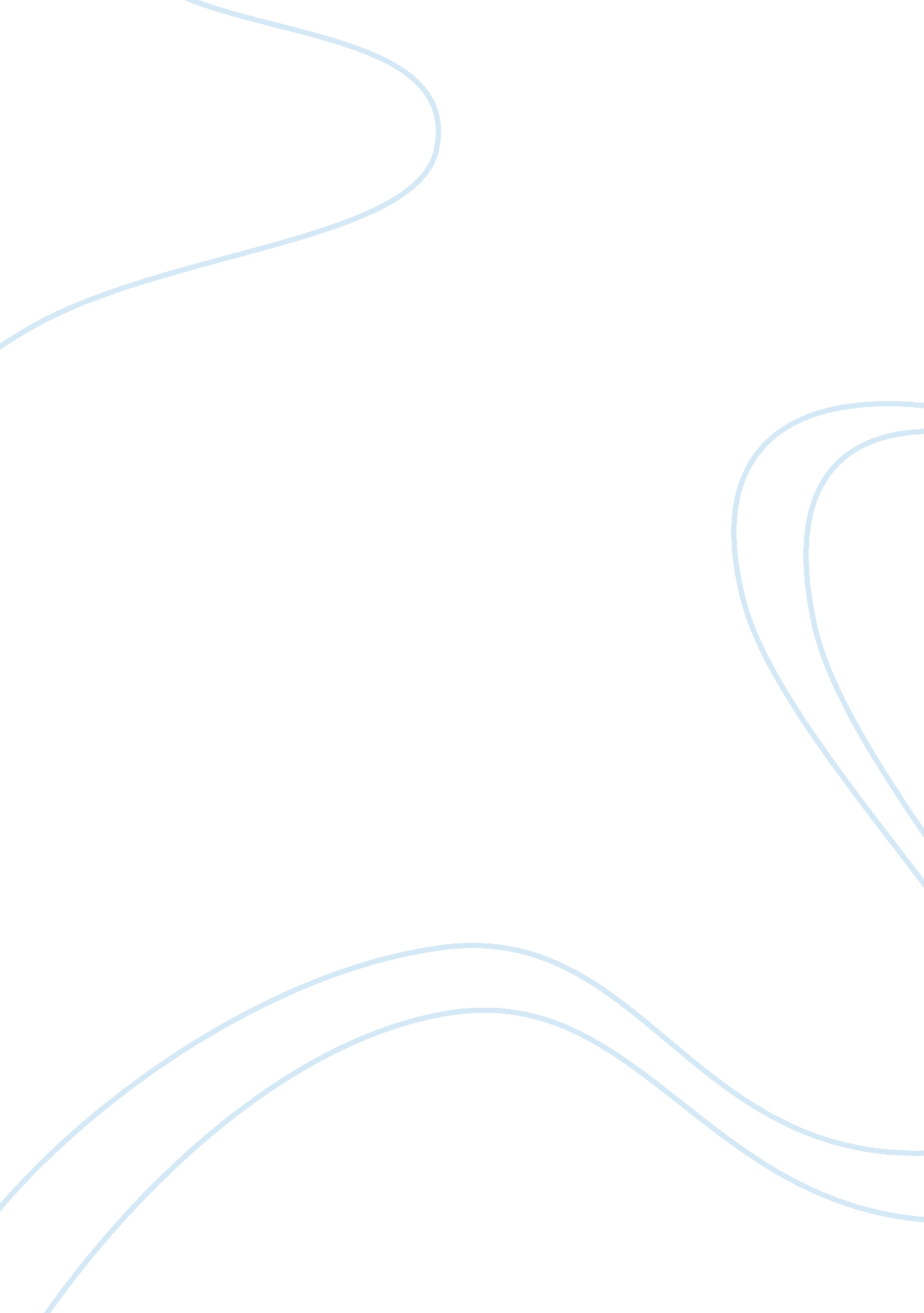 Hipaa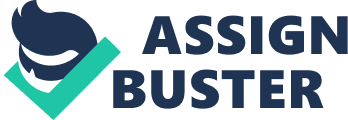 Explain how HIPAA protects patients’ electronic protected health information Workplace Application: Provides student with basic knowledge about HIPAA compliance as they apply them within the medical office environment. Information Literacy Outcome: Student will utilize credible online resources to facilitate the research for the assignment. Assignment: The Health Insurance Portability and Accountability Act of 1996 (enacted in 200) established guidelines for how providers and facilities should protect protected health information. In 2013, HIPAA turned 10 years old and has evolved over the past 10 years. In this week’s assignment, you are asked to research HIPAA and how it has provided safeguards to enhance the privacy and security of patient’s medical information. In your paper be sure to address the following for maximum credit: Provide a BRIEF history of HIPAA and its intent to protects patient’s medical information (paper based records and electronic) Define and discuss what protected health information (PHI and ePHI) Explain the difference between the Security Rule and Privacy Rule Discuss how the HITECH Act is an extension of HIPAA. Discuss consequences, if any, if HIPAA is violated Paper Requirements: 1. A minimum of two (2) online credible resources outside of your textbook must be used. 2. Paper will be approximately 1 – 3 pages in length (or approx 500 - 750 words) (not including title page and reference page). Each paragraph must consist of a minimum of 5-7 complete sentences. 3. Paper will be typed, double-spaced, 12pt-font Arial or Times New Roman only with 1-inch margins. 4. Correct usage of grammar, spelling, punctuation and proper APA format in-text citations will count toward your grade. Please Note: Wikipedia, Company Websites (that promote a product or service or policy), Ask. com, Wisegeek. com, EzineArticles. com or the like are not credible sources for this assignment. If you have questions on what is credible, please direct to your instructor. If you need assistance with formatting your paper to meet the requirements, please communicate with your instructor. If you need assistance with how to format in-text citations, please refer to the Student Additional Resources folder or contact your instructor. 